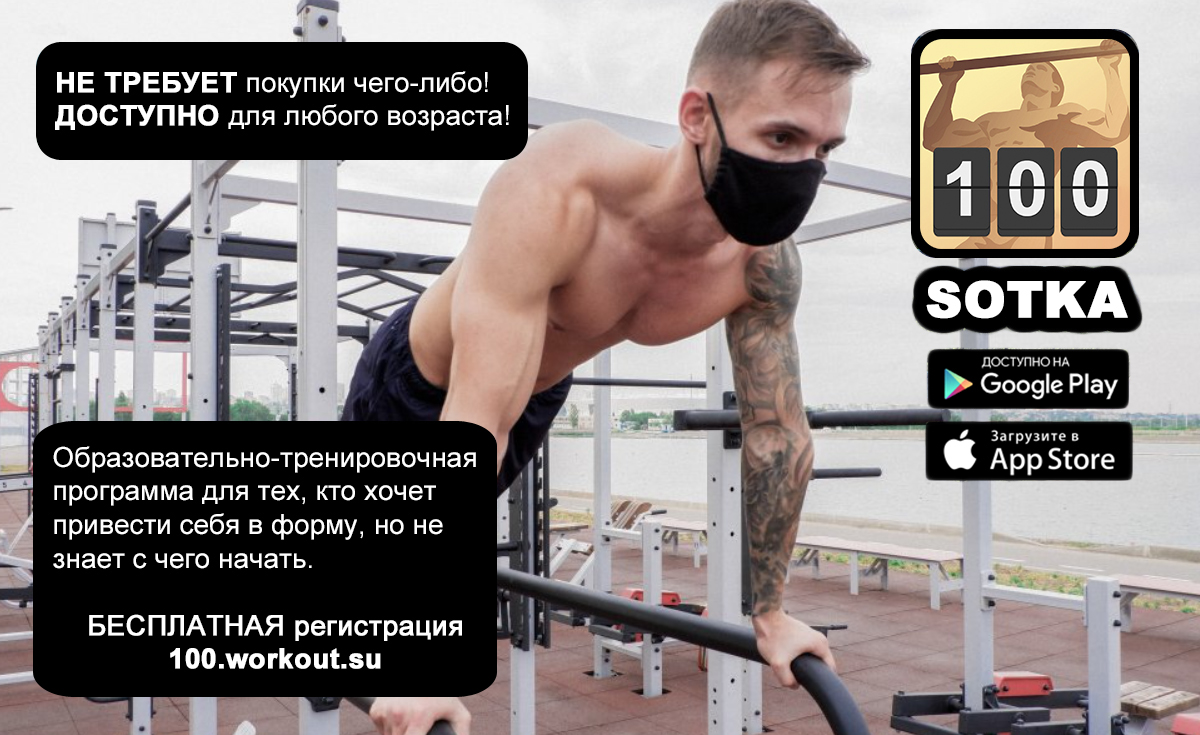 ПРИШЛО ВРЕМЯ ИЗМЕНИТЬ СЕБЯ!Каждый год весной и осенью обычно начинается очередной запуск бесплатной образовательно-тренировочной программы «SOTKA: 100-дневный воркаут». За последние несколько лет в этой программе приняли участие свыше 600 000 человек из 1519 городов в 74 странах мира. В связи с новой коронавирусной инфекцией (COVID-19) Минздрав РФ в качестве одной из мер профилактики, рекомендует вести здоровый образ жизни и заниматься физической культурой. Здоровый образ жизни повышает сопротивляемость организма к инфекции. Необходимо соблюдать здоровый режим, включая полноценный сон, потребление пищевых продуктов богатых белками, витаминами и минеральными веществами, физическую активность. Ежедневные занятия физической культурой позволяют сохранить физическое и психологическое равновесие организма. Одним из инструментов укрепления здоровья граждан, повышения иммунитета является SOTKA.SOTKA – это программа для тех, кто только начинает свои тренировки или возвращается к занятиям после долгого перерыва или травм. Главная цель программы - обучение и тренировка людей любого уровня подготовки. Мы собрали информацию из более чем 1000 источников, начиная со школьных учебников по биологии, химии и физике, и заканчивая самыми свежими публикациями в зарубежных научных журналах. Обработали, структурировали и представили в виде 100 дневного образовательного курса. Все, что нужно сделать Вам - применить эти знания. Автором программы SOTKA является Антон Кучумов, один из основателей движения Street Workout, благодаря которому тренировки на уличных турниках и брусьях снова вошли в моду, а по всей стране начали появляться современные уличные спортивные площадки.Некоторые считают, что мы изобрели конвейер, потому что у всех, кто дошел до конца, результат одинаковый - красивое тело, рост силовых показателей и шквал комплиментов от окружающих! Парни начинают вызывать неподдельный интерес у девушек. Девушки начинают получать искренние знаки внимания от интересных парней. Наши участники начинают видеть только лучшее вокруг. Меняют свой образ жизни и мышление.И это срабатывает раз за разом. Это больше чем просто тренировки. Это стиль жизни, способ мышления, настоящая философия. Поэтому с каждым годом нас становится все больше. Каждый новый успех мотивирует десятки новых участников. Программа рассчитана ровно на 100 дней в течение которых вы каждый день будете получать небольшой блок полезной информации (видео + текст) и выполнять тренировочные комплексы из базовых упражнений. Особенностью программы является то, что заниматься по ней может любой человек вне зависимости от пола, возраста, уровня физической подготовки.Пройти программу можно на официальном сайте  – http://100.workout.su или через мобильное приложение SOTKA, которое доступно в App Store и Google Play, и неоднократно признавалось «Приложением Дня».